www.MAPE.org 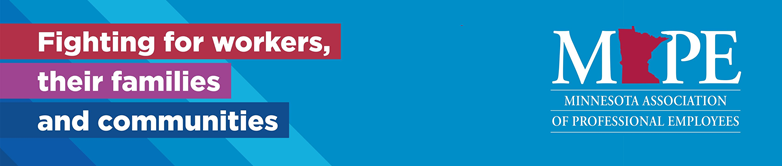 Local 1101 Monthly Meeting Date/Time: Thursday, April 11th, 2024, at 11:30 a.m.              Participants: 23Location: Virtual via Zoom: Zoom meeting link A recording will be sent out after meeting and a link will also be included in the minutes: April meeting recording link Passcode: !MH9pSAgenda	Call to order at 1133.Approval of March meeting minutes : Rob Hobson and Lisa RogersRegion 11 Director’s Report (Jessica) :Organizing council will be debuting an organizing training for our stewards. Jessica believes this will be a success in building members and will help to provide more union information. Chief Steward title has been changed to Regional Steward Director.Lobby Day was a success for MAPE however attendance was low from Region 11 – would like to see more 1101 members attend next year.Earlier retirement for agents is being explored through the legislator. Treasurer’s Report (Susan): Follow up from last month’s discussion about incentive gifts for new members: if the Cub e-gift cards continue to be problematic, Susan will buy some physical Cub gift cards and Michele will mail them out as needed.  We will additionally offer options of Target and Caribou e-gift cards (in addition to our standard options of a MAPE mug or flash drive).Local balance:    $806.71     MAPE account balance:  $17,534.30Membership Committee Report (Rob):Welcome new members/first time attendees! Membership Committee update.260 members 162 non-member - 61.62 percent membership.Hybrid monthly meeting on May 9th, via Zoom or in-person at MAPE Central, 3460 Lexington Ave. N, Suite 300 in Shoreview)—lunch catered, watch for a food survey (SSB is having issues with their technology set up and we will have a meeting there at a later date)Next after-work in-person social hour planned for Thursday, June 27 5:00-7:00 p.m. at Dual Citizen Brewing Company (725 Raymond Ave. St. Paul), with appetizers provided from Spicy Feta.Save the date: annual BBQ picnic at Newell Park shelter in St. Paul on Thurs. Sept. 12 at 11:30.First quarterly membership recruitment contest winnersCongrats to Mary Reis (winner of TWO gift cards), Danelle Gorra, Kelly Wheeler.Membership recruitment contest now offered throughout the year (four winners quarterly!): sign up to speak to prospective members and, once your conversations are complete, you’ll be entered into a drawing for a $25 gift card for every five conversations you’ve had.  For each person who signs up to be a member, your name will be entered into the drawing again.  If you attend an on-site recruitment visit with Adam K, or some other recruitment event (such as DOC Academy), your name will also be entered.  Please let Rob know to get your name in the drawing!Danelle Gorra shared her experience in reaching out to new members. Co-Regional Steward Director (RSD) Report (Michele and Adam K):New name/title change from Delegate Assembly approved.In-person quarterly steward gathering at Plums in St. Paul on Tues. April 30 at 5 p.m.Organizing as a Steward in-person training Friday, May 10 from 8:30-4:00 (register by Friday, May 3 at 11:00 a.m.): https://mape.org/events/organizing-steward-may Other date options on September 13 and November 1Next steward meetings via Zoom June 12 at noon.Basic steward training on Friday April 26, August 23, and October 25.  Advanced steward training on Friday June 28 and December 13.Tentative Region 11 steward retreat date: Tues. Oct. 1 at MAPE Central.Social Welfare Committee Report (Jennifer): No report given.Any announcements from members?Member Assistance Request Form (attached to the bottom of this agenda)If you can’t attend the meeting, or would like someone to read your news for you, please submit here: SWC Joys and ConcernsRestructure Team Report (Adam N)Membership dropped 10% since 2018 and exploring whether there is a fix. Want to be responsive to this.Office movement/closure- does the structure make sense for the changes occurring. They are going out to different groups and locals trying to get feedback from all groups.Looking at changes that will effectively address the changes after the exploration.https://mape.org/restructure Business Agent Report (Adam K): Negotiation and Team nominations are open.Contract Action Team (CAT) and encouraged members to join the team. Old BusinessMarch meeting recording Passcode: iT^V1S New BusinessBeginning April 1, MAPE members can nominate fellow members or themselves as 2024 Delegates and Alternates to Delegate Assembly (Oct 25 & 26), contract negotiators, Meet and Confer Chairs, and Regional Steward Directors.  We need your participation!  April 1 was the deadline to become a dues-paying member to be eligible to run for a position.  Read moreFirst quarterly charitable donation winner of 2024 ($500): Emma Norton Services https://emmanorton.org/Please send new nominations to Halie for next quarterMonthly attendance drawing for one $25 U Garden gift card. Birthday: May 20th  Winner: Danelle GorraAdjourned: Rob Hobson/Andy Given at 12:28. Next Meeting Date: Thursday, May 9th, 2024 at 11:30 a.m., HYBRID: in-person at MAPE Central, 3460 Lexington Ave. N, Suite 300 in Shoreview or virtual via Zoom: Zoom meeting linkLocal 1101 Leadership TeamRegion 11 Director: 		Jessica Raptis, DOC 651-357-4571, jraptis@mape.org President:			Halie Rostberg, DOC, 651-361-7358, Halie.Rostberg@state.mn.usVice President:		Kevin Nelson, DOC, 651-402-0404, Kevin.Nelson@state.mn.us Secretary:			Michele Wilson, DOC, 651-285-8697, Michele.L.Wilson@state.mn.usMembership Secretary:	Rob Hobson, SSB, 651-539-2350, Robert.Hobson@state.mn.usTreasurer:			Susan McNeeley, DOC, 651-361-7615, Susan.Mcneeley@state.mn.usBusiness Agent:		Adam Kamp, MAPE Central, 218-460-6211, akamp@mape.org Social Welfare Committee:	Jennifer Paulus, DOC, 651-361-7614, Jennifer.Paulus@state.mn.us				Christen Donley, DOC, 651-361-7258, Christen.Donley@state.mn.us 				Jamie Marshall, MSAB, 651-560-6530, Jamie.Marshall@state.mn.us 				Susan McNeeley, DOC, 651-361-7615, Susan.Mcneeley@state.mn.us Region 11 Co-Regional Steward Directors (RSD):	Michele Wilson, DOC (1101), 651-285-8697, Michele.L.Wilson@state.mn.us   				Laura Heezen, MDVA (1102), 612-548-5774, Laura.Heezen@state.mn.us Local 1101 MAPE StewardsAmanda Anthony, SSB, 651-539-1438Alex Breiland, DEED, 651-539-4147Elise Chambers, MDHR, 651-539-1111Andy Given, DEED, 651-539-4148Rob Hobson, SSB, 651-539-1108Dan Lipa, OBFC, 651-539-4525Brianne Lucio, DHR, 651-539-1108Jamie Marshall, MSAB, 651-560-6530Susan McNeeley, DOC, 651-361-7615Kevin Nelson, DOC, 651-402-0404Adam Novotny, DOC, 651-508-2245Jennifer Paulus, DOC, 651-361-7614Jessica Raptis, DOC, 651-357-4571Mary Reis, DEED, 651-539-4156Halie Rostberg, DOC, 651-361-7358Alana Strickler, SSB, 651-539-2291Elaine Valadez, DHR, 651-539-1101Rosie Widell, DOC, 651-361-7261Michele Wilson, DOC, 651-285-869Minnesota Association of Professional Employees (MAPE)Local 1101Member Assistance Fund RequestLocal 1101 has established a Member Assistance Fund to support Local 1101 members with significant personal hardships, including but not limited to major medical conditions. See the Local 1101 Donation Policy for more information. To request financial assistance, send this form by email to any member of the Local 1101 social welfare committee. Our email addresses can be found on the meeting agenda and meeting minutes. This form is not required to request that we send a card to a member (without financial assistance); an email to a member of the Local 1101 social welfare committee will be sufficient. Member Assistance Request Form:Recipient name:  	Recipient email address:   Recipient street address:      	City:                                           State:                                         ZIP:                                             			
Requested amount (maximum $100):  	Reason for applying:  	  Check here to receive information about additional resources from the Social Welfare Committee (examples: information about community resources, help asking for donations or volunteers, or help setting up a GoFundMe or other crowdsourcing page).   Please keep this information confidential, if possible.  I’d like to share information about my circumstances with members.If not requested by recipient:Requester name:   	Requester email address:    I have notified the recipient of my intention to submit this request.